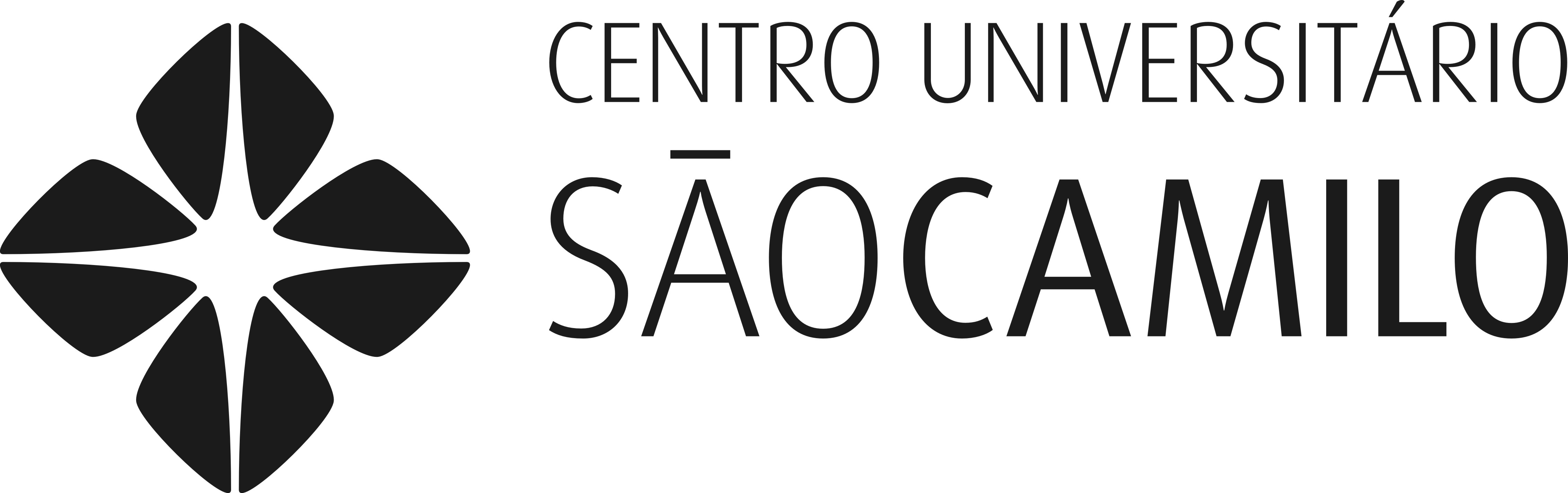 Leia com atenção todo o formulário antes de preencher. Qualquer informação inverídica, ou mau preenchimento, bem como a não apresentação dos documentos necessários, eliminará suas possibilidades de ser contemplado com a bolsa.IDENTIFICAÇÃO DO ALUNONome: 	Data Nasc.:       /      /______      	RA:____________________.                     .Nacionalidade: 	Estado Civil:	Sexo:  [    ] Feminino     [    ] MasculinoRG: 	CPF: 	Curso: 	Campus: 	Ano/Semestre:	 Bolsista:  [    ] Sim    [    ] Não 	 B.A.:  [    ] Sim    [    ] Não 	Prouni:  [    ] Sim    [    ] Não	Outras: 	Endereço:	Bairro:	Cidade:	UF: 	CEP:	Telefone residência: __________________________Celular:_______________________Cml:________________________Endereço eletrônico: ____________________________________________________________________________________Estudou em:  [    ] Escola Pública  [    ]  Privada 	Bolsista:  [    ] Sim    [    ] Não   %:	Portador de Deficiência:  [    ] Sim    [    ] Não 	Prof. Ins. Pública:  [    ] Sim    [    ] Não Possui Diploma Superior:  [    ] Sim    [    ] Não  	Estuda em Outra IES:  [    ] Sim    [    ] NãoCOMPOSIÇÃO FAMILIAR*Colocar cargo, função ou desempregado, aposentado, autônomo, estagiário e outros. Renda Mensal Familiar: 	Renda Per Capita:	INFORMAÇÕES COMPLEMENTARESFamília Possui:     Carro/Moto:   [    ] Sim    [    ] Não	 Marca:	Ano:	Moradia:  Própria:  [    ] Sim    [    ] Não 	[    ]  Financiada  	[    ]  Quitada  	[    ]  Cedida  	[    ]  Alugada Outros Imóveis:  [    ] Sim    [    ] NãoCONDIÇÃO DE SAÚDEVocê e/ou seus familiares apresentam algum tipo de doença:  [    ] Sim    [    ] NãoEm caso de resposta afirmativa: Quem da família? 	Qual a doença:	Gasto Mensal: 	RELAÇÃO DE DESPESAS FIXAS MENSAISAluguel/Financiamento/Condomínio:	Alimentação:	Água/Luz/Gás/IPTU/Telefone/NET:	Plano de Saúde/Medicamentos:	Cartão de Crédito/Seguro de Carro/Prestação do Carro:	Transporte:	Outras Escolas:	Casa de Praia/Campo:	Outros Gastos:	JUSTIFICATIVADeclaro para efeitos legais que as informações ora fornecidas correspondem à realidade.PARA USO INTERNO DA COMISSÃO DE BOLSA DE ESTUDOSSão Paulo, 	de 	de 20	Assinatura do Aluno/Responsável:	Declaro que tenho ciência e aceito expressamente os termos da Política Institucional de Bolsas e Descontos.NomeParentescoData Nasc.CPFOcupação*Renda